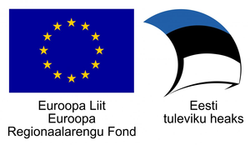 Viljandi Vallavalitsus osaleb Euroopa Regionaalarengu Rondi meetme 2.5.2 „Puuetega inimeste eluaseme füüsiline kohandamine“ 2018-2023 raames rahastatavas projektis, millega kohandatakse inimeste eluruume nende vajadustele vastavaks.Projekti eesmärk on tagada puudega inimestele Viljandi valla paremad elamis-, õppis- ja töötamistingimused ning projekti tulemusel on kohandatud puudega inimeste eluruumid vastavalt nende puudest tulenevatele vajadustele, paraneb inimeste iseseisev toimetulek, väheneb hooldus- ja kõrvalabivajadus.Toetatavateks tegevusteks on puudega inimese erivajadustest tulenevad eluruumi kohandamised:liikuvusega seotud toimingute parandamine, sealhulgas eluruumi sissepääsu, hoone välisukse ja eluruumi vahelise käigutee, hoone ja selle territooriumile sissepääsu või piirde kohandamine;hügieenitoimingute parandamine;köögitoimingute parandamine.2019. a aprillis andis Viljandi Vallavalitsus oma kodulehel ja valla ajalehes teada riikliku projekti Puuetega inimeste eluaseme füüsilise kohandamise projekti avanemisest ja kestvusest perioodil 2018-2023 ning on rahastatud Euroopa Regionaalarengu Fondi vahenditest.Projekti nimetus: „Puuetega inimeste eluasemete füüsiline kohandamine Viljandi vallasProjekti nr 2014- 2020.2.05.19 - 0239Projekti maksumus oli 79954,00 eurot, millest ERF toetus oli 67960,09 eurot.Projekti raames kohandati 18 taotleja eluruumid.Väljavõte ajalehest: https://www.viljandivald.ee/documents/11546/22287106/ViljandiVald_aprill.pdf/b6c74c8f-d3ce-45cf-b541-a4ea6be6fed1Puudega isiku eluruumi kohandamine – II voorViljandi vald aitab koostöös riigiga kohandada puuetega inimeste eluruume. Taotlusi saab selleks esitada 20. maini 2019.Viljandi vald osales ka 2018. a Euroopa Regionaalarengu Fondi meetme projektis „Puuetega inimeste eluaseme füüsiline kohandamine“ ning väga oodatud oli 2019 aastal II vooru avanemine, mille käigus on Viljandi vallal võimalus koos riigiga kohandada puuetega inimeste kodusid erivajadusi arvestades. Jätkuvalt oli toetuse taotleja selle meetme tegevuste elluviimisel omavalitsus. Selleks, et omavalitsus saaks eluaseme kohandamise projektist vahendeid taotlema hakata, palusime anda oma eluruumi kohandamise vajadusest teada kirjalikult, esitades taotluse. Taotluse ankeedi leiab Viljandi valla kodulehelt https://www. viljandivald.ee/puudega-isiku-eluruumi-kohandamise-kulude-huvitamise-taotlemine või Viljandi Vallavalitsusest (Kauba tn 9, kabinet 104, hoolekande koordinaator Luule Vitsur) Lisateave: hoolekande koordinaator Luule Vitsur, tel 5304 1166 luule.vitsur@viljandivald.ee Allkirjastatud taotlus koos vajalike lisadokumentidega tuleb esitada Viljandi Vallavalitsusele Kauba tn 9 Viljandi või e-postiga: viljandivald@viljandivald.ee Taotluse esitamise tähtaeg on 20. mai 2019. Mida kohandamine tähendab? Kohandamine tähendab eluruumi ümberehitamist sellisel viisil, et inimesele on loodud nii tema erivajadustest tulenevad spetsiifilised ümberehitused (näiteks kaldtee, platvormtõstuk jne) kui ka puudest tulenevad tavapärased ümberehitused (uksekünnised, lävepakkude eemaldamine jne), näiteks pesemisruumis vanni asendamine dušiga või tavapärase klosetipoti asendamise inva-WC potiga. Kohandamise käigus võib rajada ka näiteks erivajaduse tõttu ohutust tagava piirde, aiavärava automaatika või tuua köögi tööpinnad ja tehnika madalamale tasapinnale.Riik kompenseerib Euroopa Regionaalarengu Fondist kodude kohandamise 85 protsendi ulatuses.Viljandi Vallavalitsusel oli võimalik taotleda II voorust 18 puuetega inimeste eluaseme füüsilist kohandamist. Ja Viljandi Vallavalitsus esitas ka projekti taotluse 18-e kohandusele.II vooru raames tehtud tööde projekti raames taotletud summa oli 81 454 eurot ja Viljandi vallavalitsuse poolne kohustuslik omafinantseeringu määr (15%) 12218,10 . Viljandi Vallavalitsuse tegelik kulu oli suurem, sest projektiraames määratud ühikuhinnad ei katnud tehtud tööde kulutusi ning puuetega inimeste osalust tehtud kohandustes.II voorus teostatud eluruumi füüsilised kohandamised, mis toetasid puuetega inimeste liikumist ja ligipääsetavust, pesemise ja hügieenitoiminguid ning turvalisust igapäevaelu toimingutes.Puuetega inimeste arv, kes said kasu antud eluruumide kohandustest, on tunduvalt suurem, kui taotlejate arv. Kui arvestada isikuid, kellele oli määratud puue, siis oli kasusaajaid vähemalt 26. Mitmetes kohandatud eluruumides elas kaks ja enam inimest ning lisaks puuetega inimeste igapäevase elu parendamisele, muutis eluruumi kohandamine ka  hoolduskoormusega inimeste igapäevaseid hooldustegevustega seotud toiminguid oluliselt kergemaks.JrkTeostatud kohandamineArv1Vannitoa kohandamine (sealhulgas koos wc-ga pesuruumi kohandamine)132Eraldi wc-ruumi kohandamine43Dušikabiini paigaldamine14Vaheplatvormita kaldtee45Uksekünnis16Ühikuhinnata trepikäsipuud  ja piire keldrisse viivale trepile1